燃气探测器 ED100AFN 本产品为天然气体泄漏探测器，采用数字智能程序分析技术，低功耗、高稳定的传感器，当检测到气体浓度超出设定范围时，探测器发送报警信号，让管控人员第一时间知道现场情况，及时做出处理，减少事件发生，被广泛用于家庭、宾馆、店铺等对危险性较大的场所。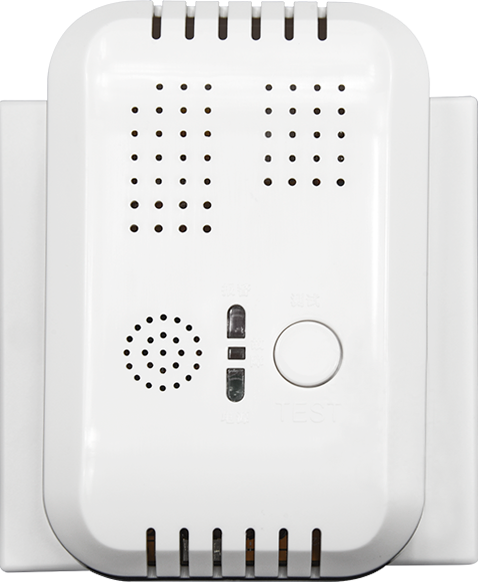 ✪功能特性壁挂式最佳，亦可吸顶，适合86底盒安装高稳定性半导体式气敏传感器数字智能程序分析技术具有警情消除自动复位功能具备按键测试功能具备设备本地自检功能具有联动电磁阀的功能✪技术规格燃气探测器 ED100A本产品为天然气体泄漏探测器，采用数字智能程序分析技术，低功耗、高稳定的传感器，当检测到气体浓度超出设定范围时，探测器发送报警信号，让管控人员第一时间知道现场情况，及时做出处理减少事件发生，被广泛用于家庭、宾馆、店铺等对危险性较大的场所。✪功能特性壁挂式最佳，亦可吸顶，适合86底盒安装高稳定性半导体式气敏传感器数字智能程序分析技术具有警情消除自动复位功能具备按键测试功能具备设备本地自检功能外观专利设计✪技术规格燃气探测器 ED100D本产品为天然气体泄漏探测器，采用数字智能程序分析技术，低功耗、高稳定的传感器，当检测到气体浓度超出设定范围时，探测器向主发送报警信号，让管控人员第一时间知道现场情况，及时做出处理，减少事件发生，被广泛用于家庭、宾馆、店铺等对危险性较大的场所。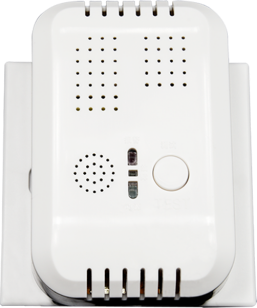 ✪功能特性壁挂式最佳，亦可吸顶，适合86底盒安装高稳定性半导体式气敏传感器数字智能程序分析技术具有警情消除自动复位功能具备按键测试功能支持本地报警(声光报警)，联网报警具备设备本地自检功能外观专利设计✪技术规格燃气探测器 ED101D/A 本产品为天然气体泄漏探测器，采用数字智能程序分析技术，低功耗、高稳定的传感器，当检测到气体浓度超出设定范围时，探测器向主发送报警信号，让管控人员第一时间知道现场情况，及时做出处理，减少事件发生，被广泛用于家庭、宾馆、店铺等对危险性较大的场所。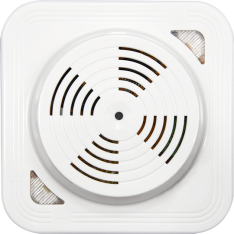 ✪功能特性吸顶式最佳，亦可壁挂，适合86底盒安装高稳定性半导体式气敏传感器数字智能程序分析技术具有警情消除自动复位功能具备按键测试功能具备设备本地自检功能独特结构设计，内防虫，外美观，小巧精致	外观专利设计✪技术规格燃气探测器 ED102D本产品为天然气体泄漏探测器，采用数字智能程序分析技术，低功耗、高稳定的传感器，当检测到气体浓度超出设定范围时，探测器向主发送报警信号，让管控人员第一时间知道现场情况，及时做出处理，减少事件发生，被广泛用于家庭、宾馆、店铺等对危险性较大的场所。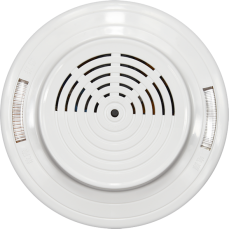 ✪功能特性吸顶式最佳，亦可壁挂，适合86底盒安装高稳定性半导体式气敏传感器数字智能程序分析技术具有警情消除自动复位功能具备按键测试功能灵敏度可调，以适应不同环境的报警习惯具备设备本地自检功能独特结构设计，内防虫，外美观，小巧精致	外观专利设计✪技术规格燃气探测器 ED103本产品为天然气体泄漏探测器，采用数字智能程序分析技术，低功耗、高稳定的传感器，当检测到气体浓度超出设定范围时，探测器向主机发送报警信号，让管控人员第一时间知道现场情况，及时做出处理，减少事件发生，被广泛用于家庭、宾馆、店铺等对危险性较大的场所。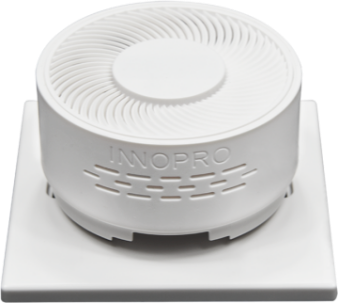 ✪功能特性吸顶/壁挂式，适合86底盒安装高稳定性半导体式气敏传感器数字智能程序分析技术具有警情消除自动复位功能具备按键测试功能支持本地报警(声光报警)，联网报警具备设备本地自检功能独特结构设计，内防虫，外美观，小巧精致	✪技术规格温感探测器 ED502I本产品为温度探测器，当检测到温度超出设定范围时，探测器向主机发送报警信号，让管控人员第一时间知道现场情况，及时做出处理，减少事件发生，被广泛于家居、酒店、写字楼等危险性较大的场所。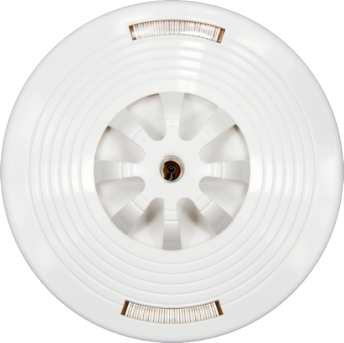 ✪功能特性高精密温度传感器具有断电报警复位；磁铁式测试设计报警输出NC/NO可选，适应不同的控制主机✪技术规格感烟探测器 ED800N本产品为烟雾探测器，采用数字智能程序分析技术，光电式探测方式，当检测到烟雾浓度超出设定范围时，探测器向主机发送报警信号，让管控人员第一时间知道现场情况，及时做出处理，减少事件发生，被广泛于家庭、酒店、店铺、银行等危险性较大的场所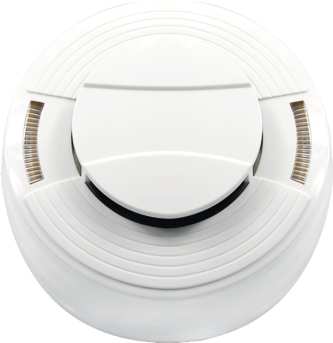 ✪功能特性 自动复位;磁铁式测试功能光电式探测；数字智能程序分析技术报警输出NC/NO可选，适应不同的控制主机✪技术规格水浸探测器 ED798本产品为检测环境内水浸状态的探测器，当探测器检测到水浸时，探测器向主机发送报警信号，让管控人员第一时间知道现场情况，及时做出处理，减少事件发生，被广泛用于家庭、宾馆、体育馆等对危险性较大的场所。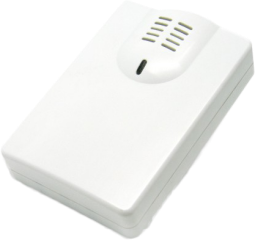 ✪功能特性声光报警、警报解除自动复位探测导电液体；多点探测，可外接8对探针报警输出NC/NO可选，适应不同的控制主机✪技术规格产品尺寸100mm*86mm*40mm 工作电压AC 110~260V    工作电流待机电流≤100mA，报警电流≤160mA(DC 12V)探测气体天然气报警音量≥70dBa(正前方1米处)报警浓度8%LEL±3%LEL报警方式现场/联网报警 报警输出NC/NO安装方式壁挂安装高度距离气源1.5m外电子阀联动是工作温度-10℃～55℃相对湿度≤95%(无凝结)产品尺寸100mm*86mm*40mm工作电压 AC 110~260V工作电流待机电流≤100mA ；报警电流≤150mA (DC 12V)探测气体天然气报警音量≥70dBa(正前方1米处报警浓度8%LEL±3%LEL报警方式现场/联网报警 报警输出NC/NO安装方式壁挂安装高度距离气源1.5m外电子阀联动---工作温度0℃～55℃ 相对湿度≤95%(无凝结)产品尺寸100mm*86mm*40mm  工作电压DC 9~16V   工作电流待机电流≤100mA，报警电流≤150mA探测气体天然气报警音量≥70dBa(正前方1米处)报警浓度8%LEL±3%LEL    报警方式现场/联网报警报警输出NC/NO安装方式壁挂安装高度距离气源1.5m外电子阀联动---工作温度0℃～55℃  相对湿度≤95%(无凝结)产品尺寸95mm*95mm*32mm工作电压DC 9~16V | AC 220V 工作电流待机电流 ≤100mA ；报警电流≤150mA (DC 12V)探测气体天然气报警音量≥70dBa(正前方1米处)报警浓度8%LEL±3%LEL 报警方式现场/联网报警报警输出NC/NO安装方式吸顶安装高度距离气源1.5m外电子阀联动---工作温度-10℃～55℃工作湿度≤95%(无凝结)产品尺寸φ100mm*48mm工作电压DC 9~16V    工作电流待机电流 ≤100mA ；报警电流≤150mA 探测气体天然气报警音量≥70dBa(正前方1米处)报警浓度8%LEL±3%LEL报警方式现场/联网报警报警输出NC/NO安装方式吸顶安装高度距离气源1.5m外电子阀联动---工作温度0℃～55℃相对湿度≤95%(无凝结)产品尺寸φ70mm*38mm 工作电压DC 12～24V工作电流待机电流≤80mA；报警电流≤150mA探测气体天然气报警音量≥70dBa(正前方1米处)报警浓度8%LEL±3%LEL 报警方式现场/联网报警报警输出NC/NO安装方式吸顶/壁挂安装高度距离气源1.5m外电子阀联动---工作温度0℃～55℃工作湿度≤95%(无凝结)产品尺寸φ 105mm*48mm工作电压DC 12V工作电流待机≤60μA  ；报警≤55mA报警温度57℃±5℃报警方式现场/联网报警安装方式吸顶报警输出NC/NO工作温度-10℃～55℃相对湿度≤95%(无凝结)产品尺寸φ105mm*54mm工作电压DC 12V工作电流待机电流≤8mA ；报警电流≤55mA报警方式现场/联网报警报警输出NC/NO监测范围20㎡安装方式吸顶工作温度-10℃～55℃相对湿度≤95%(无凝结)产品尺寸89mm*60mm*21mm  工作电压DC 12V   工作电流待机电流≤15mA；报警电流≤25mA报警输出NC/NO探针长度35mm外接探针接线长度≤8m工作温度-10℃～55℃工作湿度≤95%(无凝结)